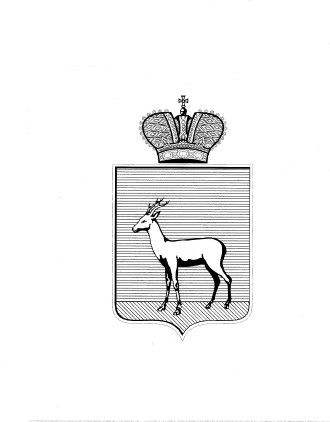 									ПроектАДМИНИСТРАЦИЯ ЖЕЛЕЗНОДОРОЖНОГО ВНУТРИГОРОДСКОГО РАЙОНАГОРОДСКОГО ОКРУГА САМАРАПОСТАНОВЛЕНИЕ                                                                 ____________________№____________________В соответствии с Федеральным законом от 27.07.2010 № 210-ФЗ            «Об организации предоставления государственных и муниципальных услуг», законом Самарской области от 06.07.2015 № 74-ГД «О разграничении полномочий между органами местного самоуправления городского округа Самара и внутригородских районов городского округа Самара по решению вопросов местного значения внутригородских районов», Уставом Железнодорожного внутригородского района городского округа Самара, постановляю:1. Утвердить административный регламент предоставления муниципальной услуги "Выдача акта освидетельствования проведения основных работ по строительству (реконструкции) объекта индивидуального жилищного строительства, осуществляемому с привлечением средств материнского (семейного) капитала" согласно приложению.2. Настоящее Постановление подлежит официальному опубликованию и вступает в силу с 1 сентября 2017 года.3. Контроль за выполнением настоящего Постановления возложить на заместителя главы Администрации Железнодорожного внутригородского района Фомиченко Д.А.               Глава АдминистрацииЖелезнодорожного внутригородского     района городского округа Самара		                         Е.В.Лапушкина               Е.В.Саушкина339 01 36Об утверждении административного регламента предоставления муниципальной услуги «Выдача акта освидетельствования проведения основных работ по строительству (реконструкции) объекта индивидуального жилищного строительства, осуществляемому с привлечением средств материнского (семейного) капитала»